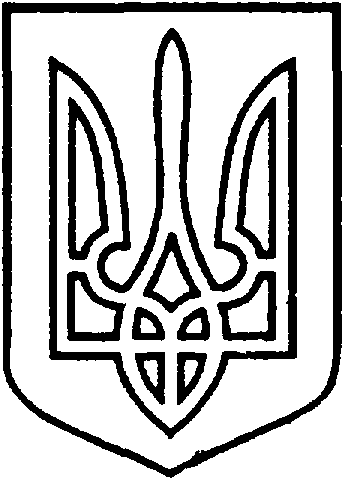 УКРАЇНАВІЙСЬКОВО-ЦИВІЛЬНА  АДМІНІСТРАЦІЯМІСТА  СЄВЄРОДОНЕЦЬК  ЛУГАНСЬКОЇ  ОБЛАСТІРОЗПОРЯДЖЕННЯКЕРІВНИКА ВІЙСЬКОВО-ЦИВІЛЬНОЇ  АДМІНІСТРАЦІЇЛуганська обл., м. Сєвєродонецьк,бульвар Дружби Народів, 32«27» жовтня   2020  року                                                                  № 723Розглянувши клопотання КОМУНАЛЬНОГО НЕКОМЕРЦІЙНОГО ПІДПРИЄМСТВА ЛУГАНСЬКОЇ ОБЛАСНОЇ РАДИ «ЛУГАНСЬКА ОБЛАСНА КЛІНІЧНА ЛІКАРНЯ» (вх. № 61958 від 22.10.2020) про надання дозволу на розроблення проекту землеустрою щодо відведення земельної ділянки, для будівництва лікарні, з урахуванням Детального плану території 81 мікрорайону міста Сєвєродонецька, затвердженого рішенням сесії Сєвєродонецької міської ради № 4861 від 03.04.2020, відповідно до статей 12, 79¹, 122, 123, 134 Земельного Кодексу України, статті 50 Закону України «Про землеустрій», керуючись пунктом 8 частини третьої статті 6, пунктом 27 частини першої статті 4 Закону України «Про військово-цивільні адміністрації»,ЗОБОВ’ЯЗУЮ:1. Надати КОМУНАЛЬНОМУ НЕКОМЕРЦІЙНОМУ ПІДПРИЄМСТВУ ЛУГАНСЬКОЇ ОБЛАСНОЇ РАДИ «ЛУГАНСЬКА ОБЛАСНА КЛІНІЧНА ЛІКАРНЯ» дозвіл на розроблення проекту землеустрою щодо відведення земельної ділянки, орієнтовною площею 4,5377 га, для будівництва лікарні, за адресою: Луганська область,  м. Сєвєродонецьк, 81 мікрорайон.2. КОМУНАЛЬНОМУ НЕКОМЕРЦІЙНОМУ ПІДПРИЄМСТВУ ЛУГАНСЬКОЇ ОБЛАСНОЇ РАДИ «ЛУГАНСЬКА ОБЛАСНА КЛІНІЧНА ЛІКАРНЯ» надати  проект землеустрою щодо відведення земельної ділянки до військово-цивільної адміністрації міста Сєвєродонецьк Луганської області для його затвердження та подальшої передачі земельної ділянки в постійне користування.3. Дане розпорядження підлягає оприлюдненню.  4. Контроль за виконанням цього розпорядження покласти на заступника керівника військово-цивільної адміністрації міста Сєвєродонецьк Максима Черевка.Керівник військово-цивільної адміністрації                                       Олександр СТРЮК Про надання КОМУНАЛЬНОМУ НЕКОМЕРЦІЙНОМУ ПІДПРИЄМСТВУ ЛУГАНСЬКОЇ ОБЛАСНОЇ РАДИ «ЛУГАНСЬКА ОБЛАСНА КЛІНІЧНА ЛІКАРНЯ»  дозволу на розроблення проекту землеустрою щодо відведення  земельної ділянки для будівництва лікарні за адресою: м. Сєвєродонецьк, 81 мікрорайон 